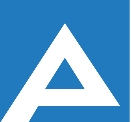 Agenţia Naţională pentru Ocuparea Forţei de MuncăLista candidaţilor care au promovat proba scrisă și sunt admişi la interviuNr. d/oNume, PrenumeComentarii1.Enachi GalinaInterviul va avea loc la data 08.11.2021, ora 13.30, Sala de ședințe2.Mucerschi DianaInterviul va avea loc la data 08.11.2021, ora 13.30, Sala de ședințe3.Smolenschi CorinaInterviul va avea loc la data 08.11.2021, ora 13.30, Sala de ședințe